BULLETIN MISSONNAIRESABBAT 23 MARS 2024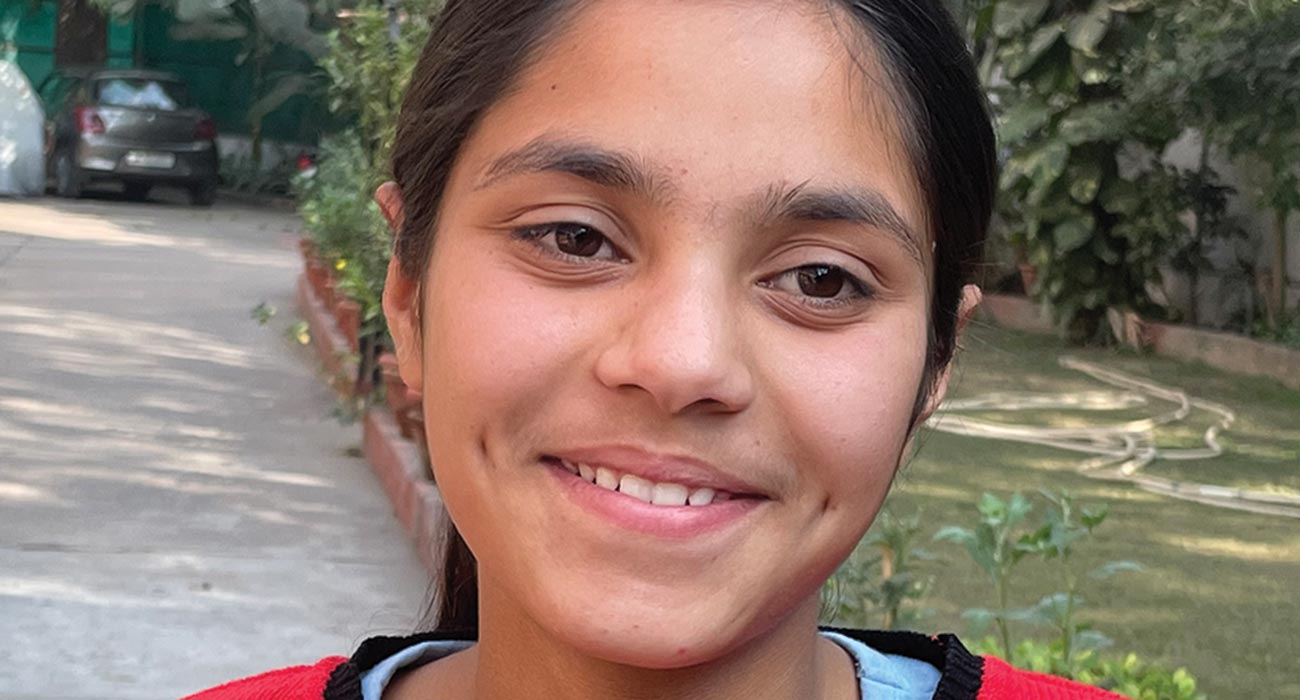 Aux enseignants de l’École du sabbat : Cette histoire est pour le sabbat 23 mars.Par Andrew McChesneyKashish n'a que 13 ans, mais elle apprend déjà l'une des langues les plus anciennes du monde. Kashish apprend le sanskrit dans une école adventiste du nord de l’Inde.Le sanskrit est la langue ancienne de l'Inde. Personne ne sait exactement quel âge il a, mais les gens utilisaient cette langue en Inde au moins 1 500 ans avant la naissance de Jésus. Aujourd’hui, tous les écoliers indiens doivent apprendre le sanskrit car l’hindi et de nombreuses autres langues indiennes sont basées sur le sanskrit.Mais le sanskrit est une langue difficile à apprendre. Les mots sont difficiles à prononcer. La façon dont un mot est prononcé dépend de la présence d'un point en dessous du mot, d'un point au-dessus du mot ou d'un point à la fin du mot. Un enfant doit regarder le mot très attentivement pour voir où se trouve le point afin de savoir comment prononcer le mot correctement.Peu de gens parlent le sanskrit. Il n'est généralement prononcé que par les prêtres hindous lorsqu'ils récitent des chants pour des rituels religieux.Kashish vient d'une famille adventiste du septième jour. Elle n’a jamais entendu personne parler sanskrit, sauf à l’école. C'était difficile!Mais Kashish est tombé malade la veille d’un grand examen de sanskrit. Elle devait étudier pour l'examen lorsqu'elle rentrait de l'école. Mais son front était très chaud. Elle se sentait trop faible pour se tenir debout. Elle ne se sentait pas mieux au lit. Elle ne pouvait penser qu’au redoutable examen de sanskrit. Elle a décidé de prier.«Père céleste, s'il te plaît, guéris-moi bientôt», a-t-elle prié. « S'il vous plaît, aidez-moi à réussir l'examen et à obtenir une bonne note demain. Amen."Dès qu’elle eut fini la prière, elle se sentit mieux. Elle ouvrit son manuel et étudia du mieux qu'elle pouvait pour l'examen. Elle a également révisé les notes qu'elle avait prises en classe. Elle n'a pas pu étudier beaucoup, juste quelques choses ici et là.Le lendemain matin, Kashish se sentait assez fort pour aller à l'école. Mais elle se sentait nerveuse. Elle savait qu'elle n'était pas prête pour l'examen. Avant de quitter la maison, elle a prié Dieu de l'aider.À l’école, l’enseignant a donné à Kashish un morceau de papier contenant une liste de questions écrites en sanskrit.Kashish regarda les questions. Elle regarda attentivement s'il y avait un point sous le mot, un point au-dessus du mot ou un point à la fin du mot.Elle cligna des yeux.Elle regarda à nouveau.Elle n'en croyait pas ses yeux.Les questions de l'examen étaient exactement celles qu'elle avait étudiées la veille. Elle connaissait toutes les réponses ! Dieu avait entendu ses prières.Kashish était si heureux !Une heure plus tard, Kashish a terminé l’examen et l’a remis.Deux jours plus tard, elle a reçu les résultats. Le professeur lui avait attribué 13,5 points sur 15. C'était une très bonne note.Kashish sourit.Après cette expérience, Kashish souhaite encourager les autres garçons et filles à prier.« Je voudrais dire qu'il y a du pouvoir dans la prière », a-t-elle déclaré. « Une fois, j'ai passé un examen de sanskrit. C'est une langue vraiment difficile et je n'étais pas prêt. Je ne me suis pas bien préparé. Mais j’ai prié et Dieu m’a donné une bonne note à l’examen.Une partie de l'offrande du treizième sabbat de ce trimestre contribuera à la construction d'un nouveau bâtiment scolaire pour Kashish et d'autres étudiants à Anni, en Inde. Les 450 élèves de l'école de Kashish étudient désormais dans un ancien bâtiment construit par un missionnaire allemand en 1976. Merci d'avoir contribué à offrir à Kashish et à ses camarades de classe un nouveau bâtiment scolaire.